  муниципальное бюджетное учреждениедополнительного образования города Ростова-на-Дону«Детский эколого-биологический центр»  Кейс дидактического и методического материала к мастер-классу для обучающихся«Ангел Рождества»(тестопластика)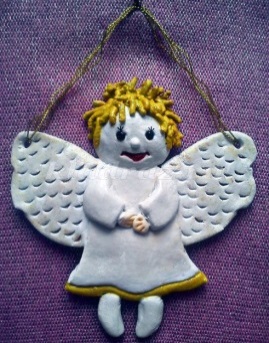                                                                                            Автор-составитель:                                                                                                                                                                                                                       педагог дополнительного образования Болдырева Оксана Викторовна    Тема: «Ангел Рождества» (тестопластика)Цели:  познакомить с истоками лепки, сувенир - из теста, сформировать у детей  представление об ангеле, как об одном из главных символов Рождества, посредством творческой деятельности.Задачи:  обучать способам и приёмам работы с солёным тестом, создавать интересные образы и изделия, развивать воображение, образное мышление, мелкую моторику рук, глазомер, память, внимание, формировать интерес к декоративно-прикладному искусству, формировать представление о культурных ценностях русского народа через православную культуру; развивать художественный вкус, фантазию; способствовать развитию координации движений рук.Материалы и инструменты: тесто, стеки, зубочистки, стержни, чеснокодавилка, фигурный нож.Для теста понадобится:
-200 гр. Муки пшеничной
-200 гр. соли «Экстра»
-180 гр. холодной воды (примерно) -1 ст. ложка растительного масла-стакан с водой-кисточкаПлан проведения мастер-классаОрганизационный момент.Основная часть:Беседа об истории возникновения солёного теста Технология изготовления теста.Технология выполнения сувенира из теста.Индивидуальная работа.Заключительная часть:Выставка творческих работ.Подведение итогов мастер-класса.История возникновения солёного тестаВ Древнем Египте несколько тысяч лет назад были известны десятки различных сортов хлеба. А древние инки приносили в жертву богам фигурки людей и животных из теста. Европа в древности славилась фигурными караваями и мастерами-пекарями. Позже появились формы для выпечки, выполненные из дерева. Такие формы используют и по сей день. В средние века появлялись и декоративные изделия из теста. Например, китайцы делали марионеток, а в Гималаях выпекали культовые фигурки для жертвоприношений. А вот греки до сих пор выпекают хлебные венки и украшали их орнаментом. В Эквадоре туристы лихо раскупают поделки из ярко окрашенного теста, которые являются одним из видов народных художественных промыслов страны. В Западной Европе пользуются популярностью картины из теста. В современном мире высоко ценятся изделия, выполненные своими руками. Изделия из соленого теста популярны и используются различными слоями населения. В нашей стране даже малыши в детских садах занимаются с соленым тестом. Произведения народных мастеров – хохломские ложки, гжельские чайники, всякого рода ковры, скатерти, сорочки и рушники с народной вышивкой, изделия из керамики, дерева, кожи входят в нашу жизнь как художественные произведения, становятся украшением нашего жилья. В народном творчестве выражается исконная тяга человека к красоте, желание видеть вокруг себя изделия народных мастеров, с их естественностью и поэтичностью. Народное искусство создавалось в основном ремесленниками, крестьянами и кустарями. Есть промыслы, которые имеют многовековую историю, другие возникли буквально в последние десятилетия.Технология изготовления теста.1. Хорошо перемешать муку с солью, затем добавить масло. 
2. Понемногу добавляйте воду и вымешивайте тесто, пока оно не будет прилипать к рукам.
3. Готовое тесто положите в целлофановый пакет и подержите минут 10-15.4. Лепить лучше всего сухими руками, чтобы тесто не прилипало, но если все-таки оно начинает прилипать к рукам, достаточно обмакнуть пальцы в муку.Технология выполнения сувенира «Ангел Рождества».Раскатать пласт теста.Вырезать из него круг (можно стаканом).Из круга фигурным ножом для теста придать форму платья с крыльями.Декорировать платье и крылья.Слепить голову.С помощью чеснокодавилки сделать волосы, сформировать прическу. На крылышках наносим фактуру перьев. Трубочкой выдавливаем дырочки для ленты.Скатываем маленький шарик-нос, прилепляем его к лицу.Лепим ручки. Скатать колбаски-рукава, аккуратно формируя линию изгиба. Из маленьких шариков с помощью стеки формируем ладони. Присоединяем руки к туловищу, смочив места соединения водой. Ноги лепим из колбасок и присоединяем по такому же принципу.Запечь изделие в духовке, предварительно высушив. Раскрашиваем готовую фигурку. Для оформления глаз можно использовать чёрный бисер, а можно обойтись красками. Реснички рисуем чёрной гелевой ручкой. Желательно покрыть поделку бесцветным лаком. После высыхания привязываем к крылышкам ленту или нарядный шнур, на ваше усмотрение.Фрагменты работы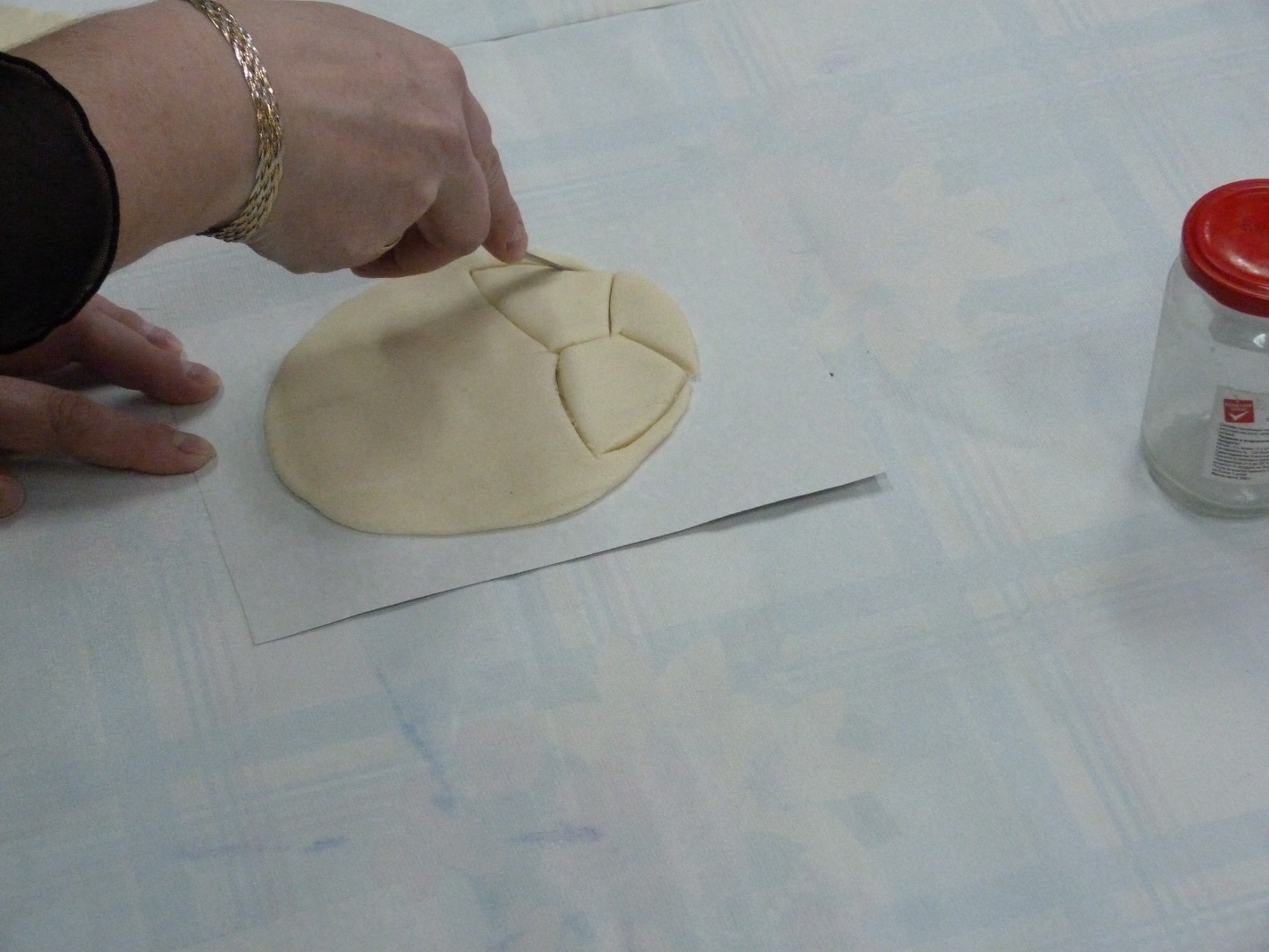 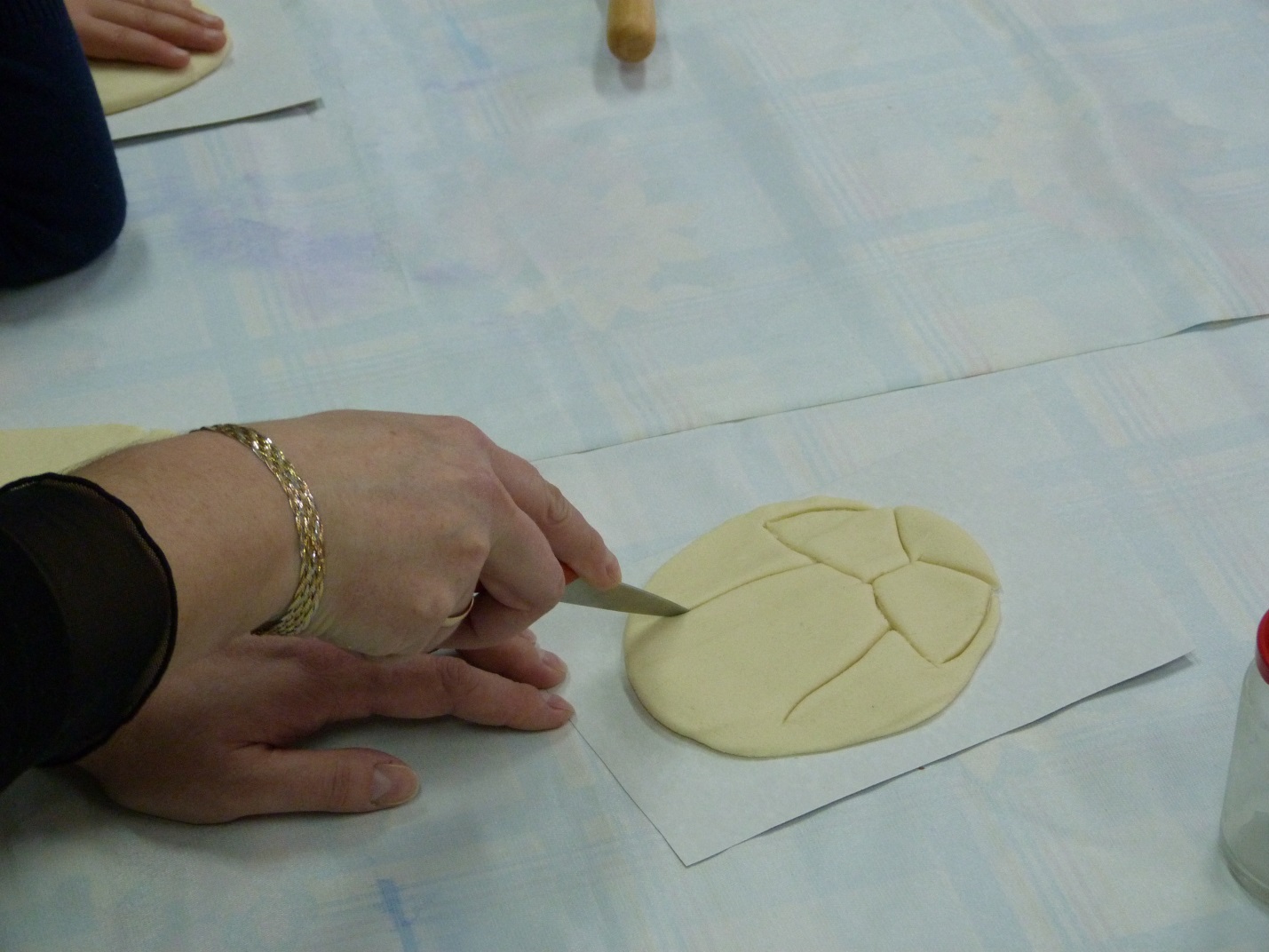 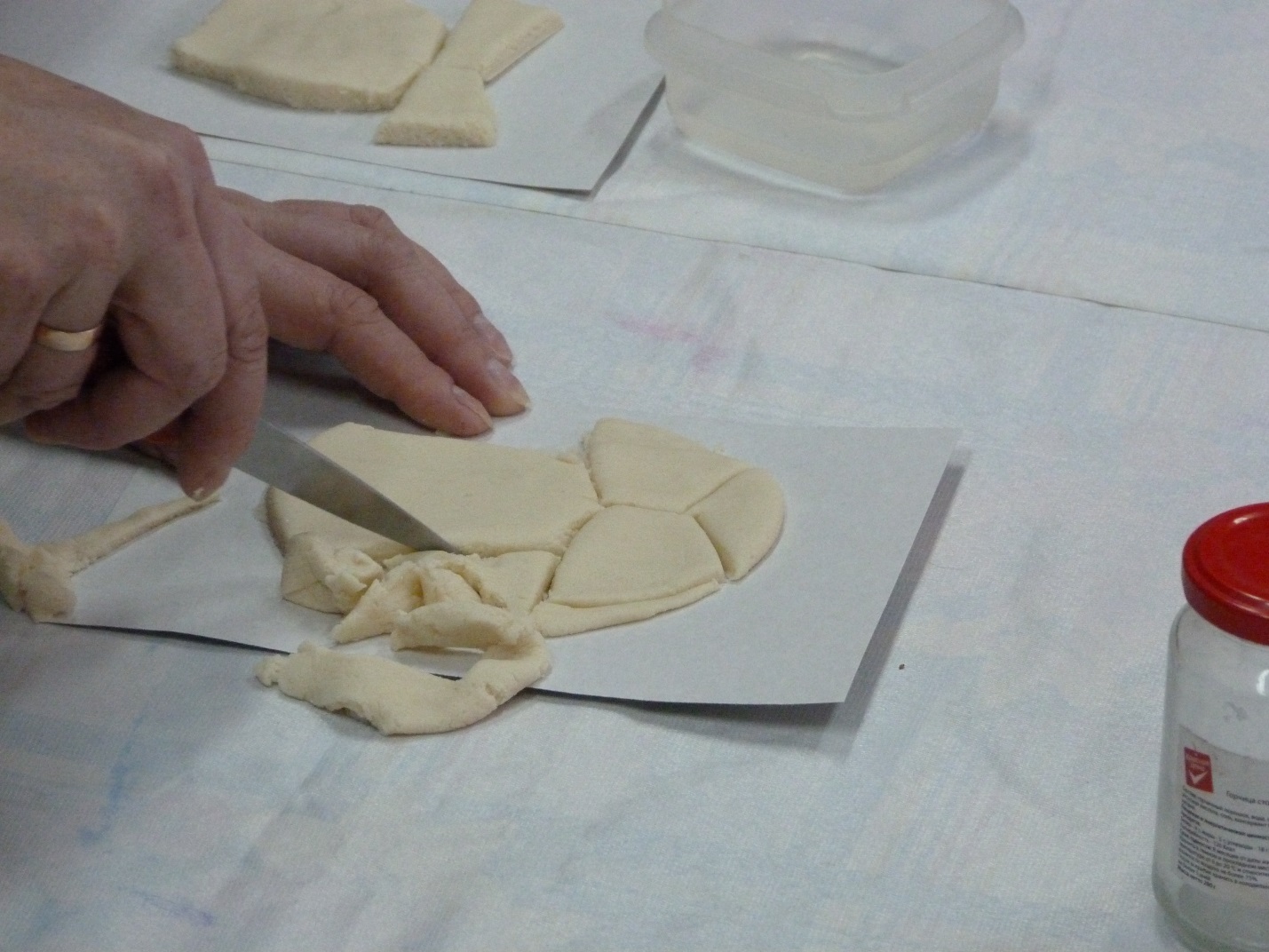 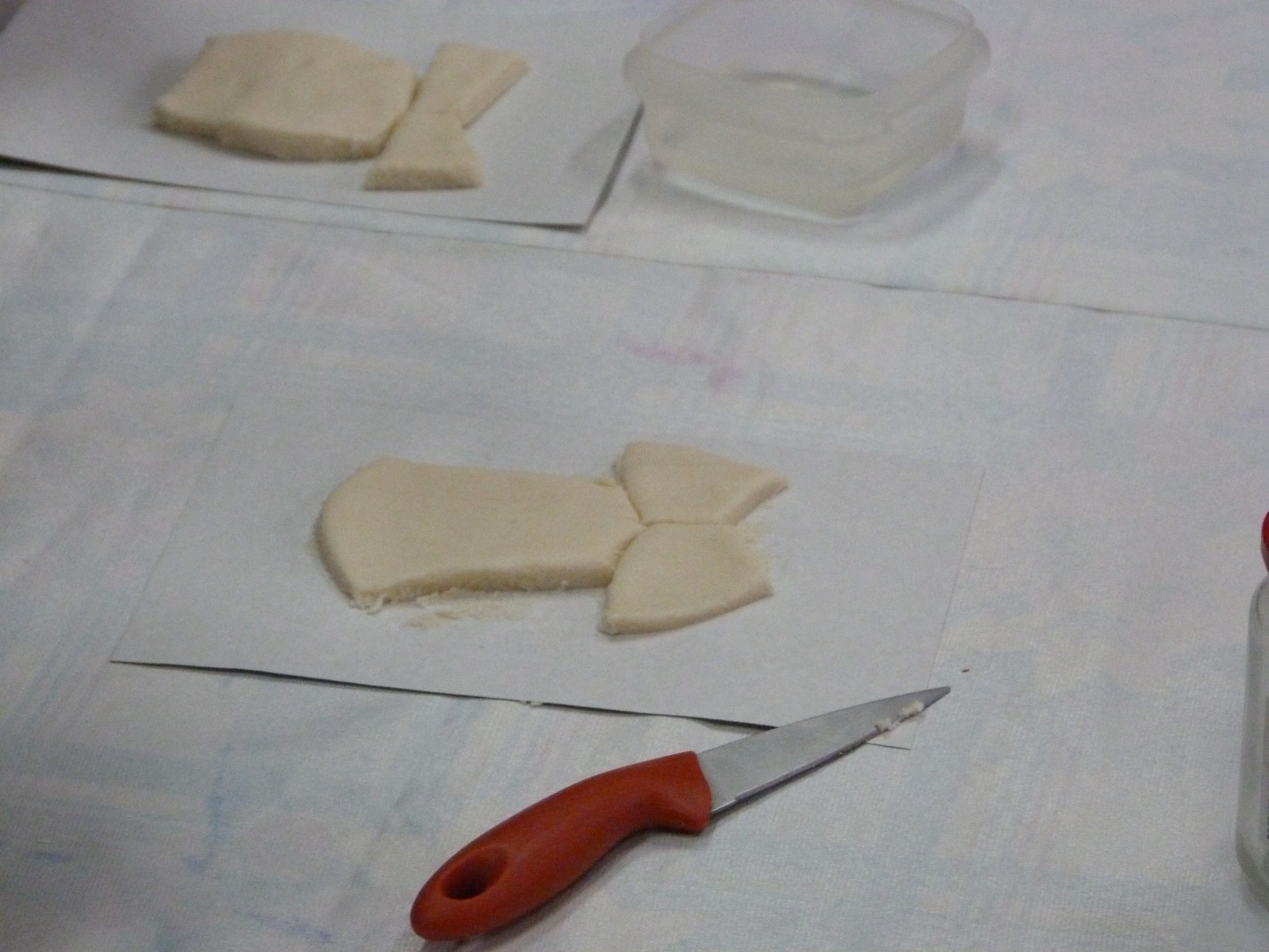 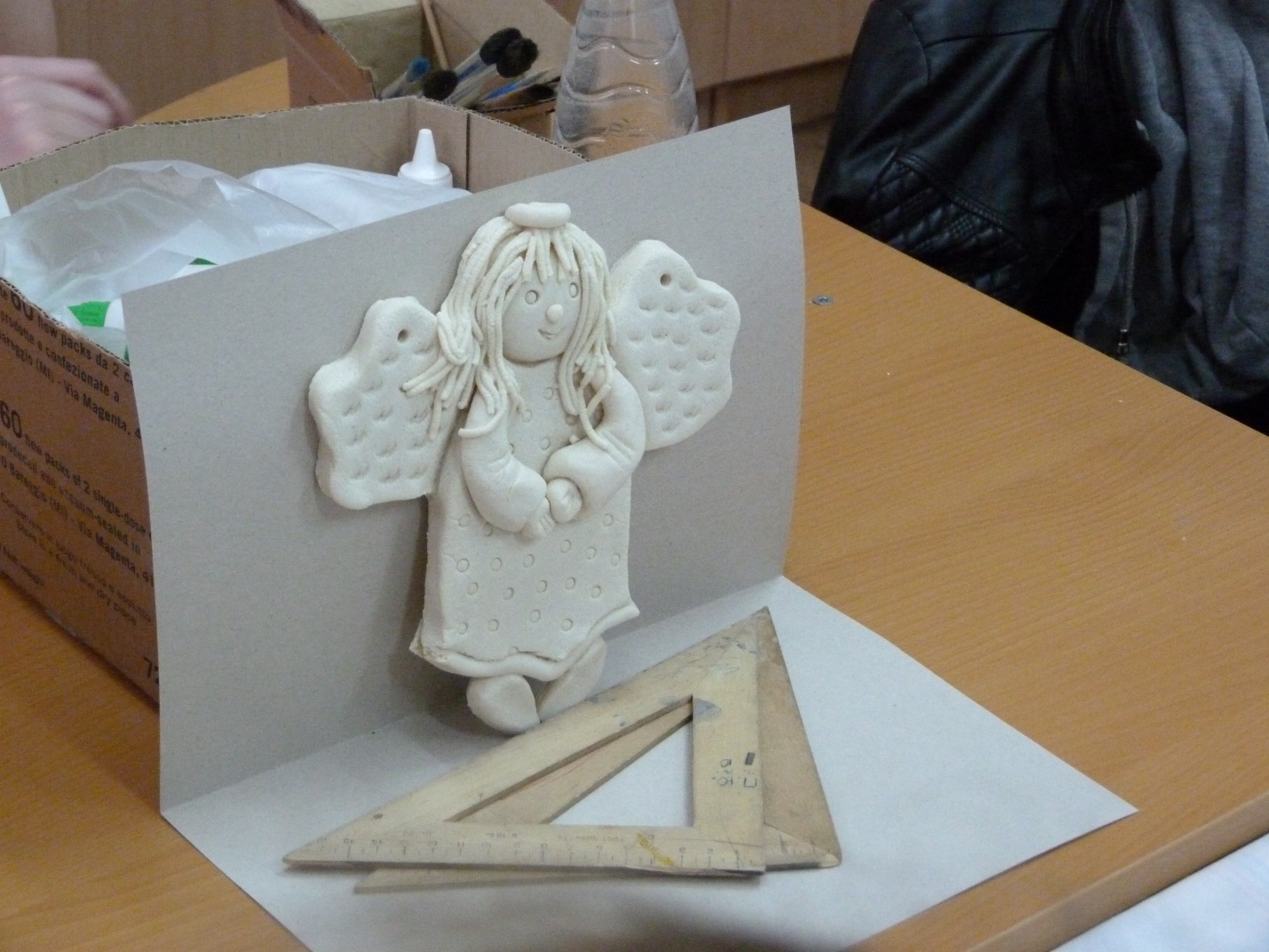 
Готовая работа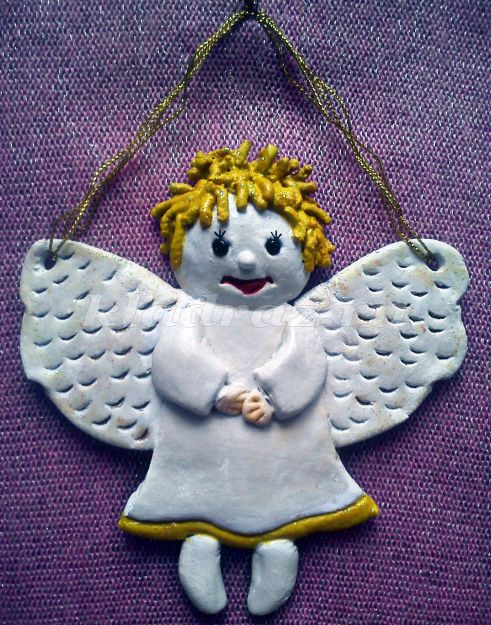 